Supplemental Digital Content Figure 1. Example of Handwritten Data from Brainwriting Premortem Session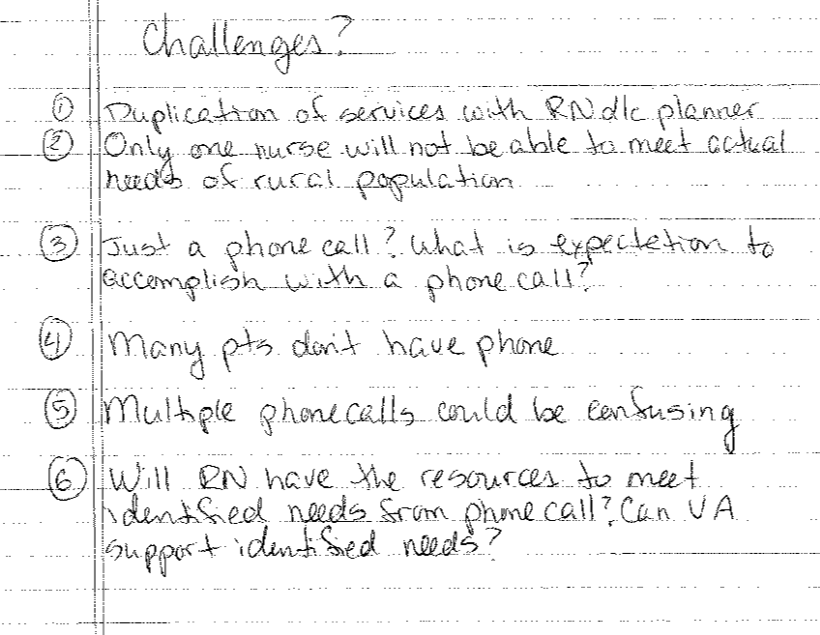 